САНКТ-ПЕТЕРБУРГСКИЙ ГОСУДАРСТВЕННЫЙ УНИВЕРСИТЕТ Отзыв на выпускную квалификационную работу аспирантана тему«Аудит эффективности в Китае »Лю ЯлиУровень образования: подготовка кадров высшей квалификации Направление 38.06.01 Экономика Основная образовательная программа МК.3026.2018 «Экономика»Профиль (при наличии) 5.2.3 – Региональная и отраслевая экономика1.Соответствие цели, задач и результатов исследования требованиям образовательного стандарта СПбГУ и образовательной программы в части овладения установленными компетенциями Цели, задачи и результаты данного исследования соответствуют требованиям образовательного стандарта СПбГУ и образовательной программы в части овладения установленными компетенциями. 2. Обоснованность структуры и логики исследования. Структура определяется спецификой объекта исследования – истории становления и развития аудиторской деятельности в Китае. В главе 1 исследуется история становления аудита эффективности в различных странах и Китае. В Главе 2 рассматривается особенности ведения и структурная организация аудита эффективности в Китае. В главе 3 рассмотрены проблемы совершенствования аудита эффективности в Китае3. Наличие вклада автора в результаты исследования с учетом результатов проверки ВКР на предмет наличия/отсутствия неправомерных заимствований Уровень оригинальности работы 80%.4.Новизна и практическая значимость исследования. Работа носит актуальный характер. Автор впервые в экономической литературе дает комплексный анализ развития аудита эффективности в Китае.5. Корректность использования методов исследования и анализа экономической информацииПриведенные в работе положения и выводы являются результатом собственного анализа теоретического и практического материала, представленного фундаментальными и прикладными исследованиями российских, китайских и зарубежных авторов. Автор приводит адекватные эмпирические примеры для демонстрации теоретических гипотез.6. Актуальность используемых информационных источниковИспользуемые информационные источники актуальны. Однако, автору надо было бы больше использовать китайскую статистику в области аудита.7.Соответствие предъявляемым требованиям к оформлению ВКР Работа в основном соответствует предъявляемым требованиям к оформлению ВКР.8.Соблюдение графика выполнения ВКР  График выполнения ВКР соблюдался.9.Допуск к защите и оценка работыДопущена к защите. Оценка – «отлично» (А) при условии успешной защиты. Научный руководитель    ____________________             Гузов Ю.Н.,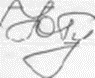 к.э.н., доцент, доцент СПбГУ. 08.06.2022